В младших группах детского сада 16 (1 корпус)прошло физкультурное  развлечение «Путешествие цыплят».Цель мероприятия: Сохранение и укрепление здоровья, обогащение двигательного опыта. Формирование знаний о полезных продуктах питания.                               Ребята – цыплята решили помочь курочке испечь пирог. Они сделали зарядку и отправились в путь – по извилистой дорожке дошли до колодца и наносили воды для теста (игровое упражнение «Принеси  воды»), встретили зайца, поиграли с ним в игры «Достань морковку» и «Зайка серый», по его подсказке нашли дом коровки. Ребята - цыплята попросили у нее молока и испекли пирог (пальчиковая игра «Мы пирог лепили»). Коровка спросила ребят, любят ли они молоко,  и рассказала им о пользе молочных продуктов. В молоке полезных многоВитаминов и веществ,Пейте молоко парное, чтобы кариес исчез.Чтобы кости были крепки, не болела голова,Настроение чтоб было превесёлое всегда!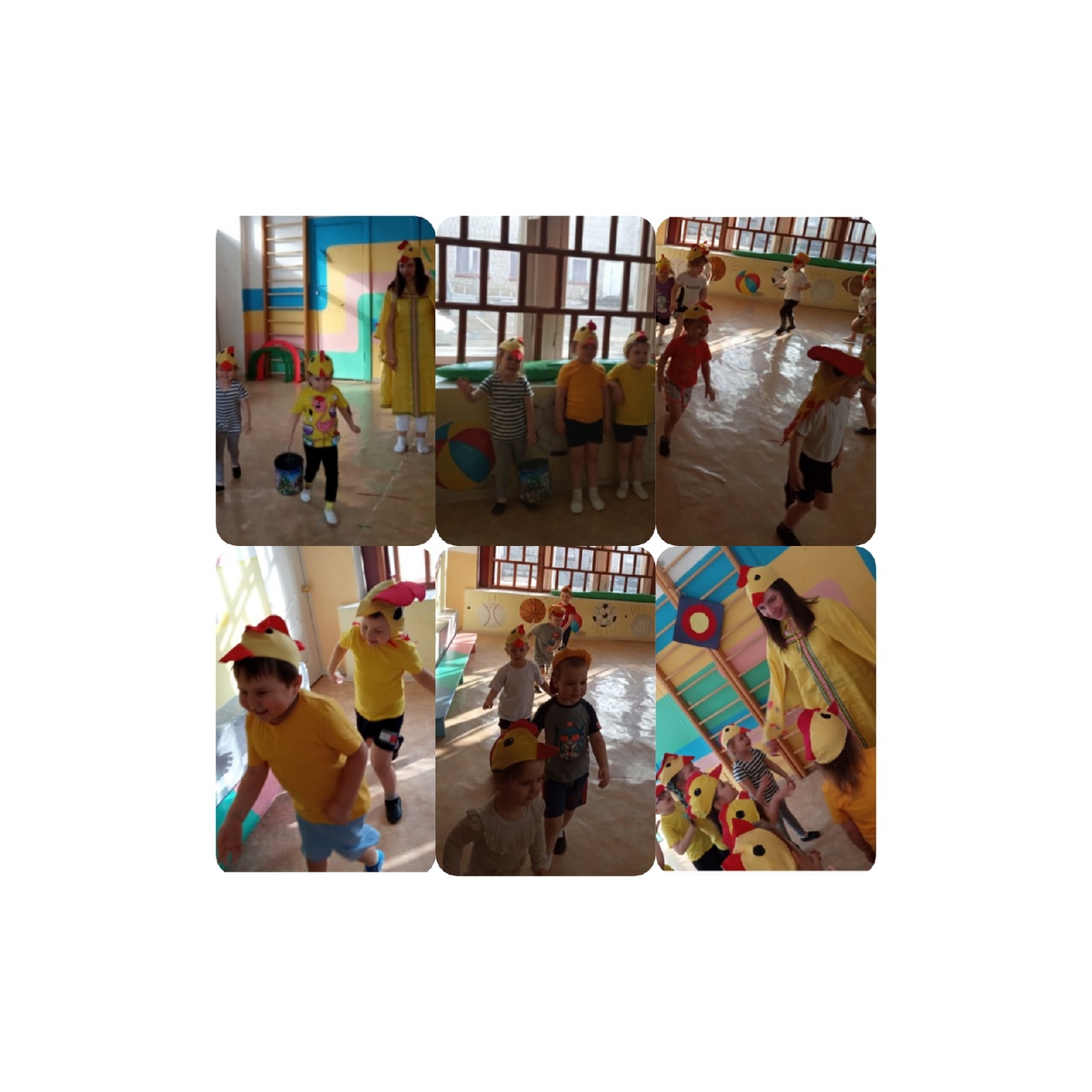 